Publicado en Madrid el 29/12/2023 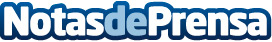 Erum Vial comparte consejos para proteger el coche y la seguridad en viajes en época de fríoUn consejo destacado de Erum Vial es llevar siempre en los viajes la luz de emergencia conectada LEDONE. Esta luz, la más alta y visible en cualquier circunstanciaDatos de contacto:Erum Vial Erum Vial965 330 817Nota de prensa publicada en: https://www.notasdeprensa.es/erum-vial-comparte-consejos-para-proteger-el Categorias: Nacional Seguros Movilidad y Transporte http://www.notasdeprensa.es